PENGARUH KUALITAS PRODUK DAN HARGA TERHADAP KEPUASAN PELANGGAN BAKMI GM DI MALL OF INDONESIA KELAPA GADING JAKARTA UTARAOleh : Nama : Christopher DjaripNIM : 26150169SkripsiDiajukan sebagai salah satu syarat untuk memperoleh gelar Sarjana ManajemenProgram Studi ManajemenKonsentrasi Pemasaran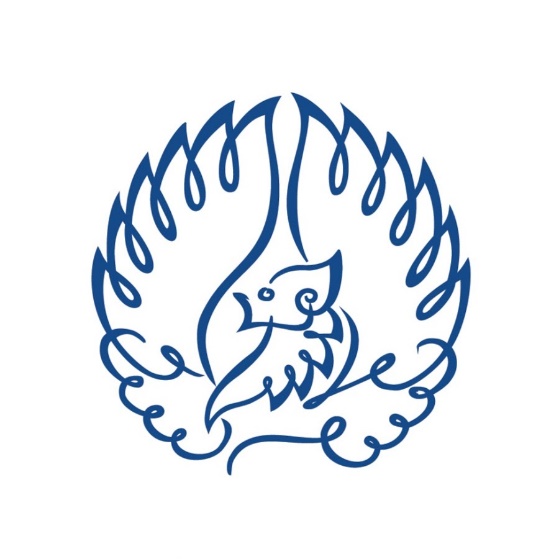 INSTITUT BISNIS dan INFORMATIKA KWIK KIAN GIEJAKARTAAGUSTUS 2019